Application Checklist	Signed and Dated Emergency Medical Dispatch Grant Application Cover Page	Completed Emergency Medical Dispatch Grant Budget Worksheet, to include requested funding by category and detailed narrative  	CEMDR Agreement/Contract if requesting funds under this category 	Medical Director Contract/Agreement if requesting funds under this category	Completed Contractor Authorized Signatory Listing Form signed by a City or Town Official  Completed and Notarized Proof of Authentication of Signature Form for the City or Town Official who signed the Contractor Authorized Signatory Listing Form	Completed and Notarized Proof of Authentication of Signature Form for each Signatory listed	Completed Highlighted Sections, Signed and Dated Standard Contract FormDO NOT SUBMIT DOUBLE-SIDED APPLICATIONS All applications with original signatures shall be submitted to:State 911 Department151 Campanelli Drive, Suite AMiddleborough, MA  02346FY 2022 Emergency Medical Dispatch GrantFY 2022 Emergency Medical Dispatch Grant Budget WorksheetCOMMONWEALTH OF MASSACHUSETTS ~ STANDARD CONTRACT FORM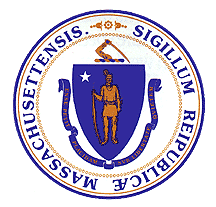 This form is jointly issued and published by the Office of the Comptroller (CTR), the Executive Office for Administration and Finance (ANF), and the OperationalServices Division (OSD) as the default contract for all Commonwealth Departments when another form is not prescribed by regulation or policy. The Commonwealth deems void any changes made on or by attachment (in the form of addendum, engagement letters, contract forms or invoice terms) to the terms in this published form or to the Standard Contract Form Instructions, Contractor Certifications and Commonwealth Terms and Conditions which are incorporated by reference herein. Additional non-conflicting terms may be added by Attachment. Contractors are required to access published forms at CTR Forms: https://www.macomptroller.org/forms. Forms are also posted at OSD Forms: https://www.mass.gov/lists/osd-forms.  (Updated 10/25/2019)   Page 1 of 1COMMONWEALTH OF MASSACHUSETTSCONTRACTOR AUTHORIZED SIGNATORY LISTINGContractor Legal Name:   City of AnytownContractor Vendor/Customer Code:INSTRUCTIONS:  Any Contractor (other than a sole-proprietor or an individual contractor) must provide a listing of individuals who are authorized as legal representatives of the Contractor who can sign contracts and other legally binding documents related to the contract on the Contractor’s behalf.  In addition to this listing, any state department may require additional proof of authority to sign contracts on behalf of the Contractor, or proof of authenticity of signature (a notarized signature that the Department can use to verify that the signature and date that appear on the Contract or other legal document was actually made by the Contractor’s authorized signatory, and not by a representative, designee or other individual.) NOTICE:  Acceptance of any payment under a Contract or Grant shall operate as a waiver of any defense by the Contractor challenging the existence of a valid Contract due to an alleged lack of actual authority to execute the document by the signatory. For privacy purposes DO NOT ATTACH any documentation containing personal information, such as bank account numbers, social security numbers, driver’s licenses, home addresses, social security cards or any other personally identifiable information that you do not want released as part of a public record.  The Commonwealth reserves the right to publish the names and titles of authorized signatories of contractors.  I certify that 	I am the President, Chief Executive Officer, Chief Fiscal Officer, Corporate Clerk or Legal Counsel for the Contractor and as an authorized officer of the Contractor I certify that the names of the individuals identified on this listing are current as of the date of execution below and that these individuals are authorized to sign contracts and other legally binding documents related to contracts with the Commonwealth of Massachusetts on behalf of the Contractor.  I understand and agree that the Contractor has a duty to ensure that this listing is immediately updated and communicated to any state department with which the Contractor does business whenever the authorized signatories above retire, are otherwise terminated from the Contractor’s employ, have their responsibilities changed resulting in their no longer being authorized to sign contracts with the Commonwealth or whenever new signatories are designated.Gerald Mayour 				Date: 7/1/2021		SignatureName and Title:  Gerald Mayour, Mayor               	Telephone:  617-555-1211	Fax: 617-555-1210					Email:  Mayor@anytown-ma.org[Listing cannot be accepted without all of this information completed.]A copy of this listing must be attached to the “record copy” of a contract filed with the department.REMINDER:THE STATE 911 DEPARTMENT REQUIRES A NOTARIZED PROOF OF AUTHENTICATION OF SIGNATURE FORM FOR THE PERSON WHO SIGNS THE CONTRACTOR AUTHORIZED SIGNATORY LISTING FORM ABOVE AND FOR EACH PERSON LISTED AS AN AUTHORIZED SIGNATORY. COMMONWEALTH OF MASSACHUSETTSCONTRACTOR AUTHORIZED SIGNATORY LISTINGContractor Legal Name:  City of AnytownContractor Vendor/Customer Code:PROOF OF AUTHENTICATION OF SIGNATUREThis page is optional and is available for a department to authenticate contract signatures.  It is recommended that Departments obtain authentication of signature for the signatory who submits the Contractor Authorized Listing. This Section MUST be completed by the Contractor Authorized Signatory in presence of notary.Signatory's full legal name (print or type):  	Gerald	Mayour			Title: 	Mayor of Anytown		X Gerald MayourSignature as it will appear on contract or other document (Complete only in presence of notary):  AUTHENTICATED BY NOTARY OR CORPORATE CLERK (PICK ONLY ONE) AS FOLLOWS:On this    1    day of July, 2021 before me, the undersigned notary public, personally appeared   Gerald Mayour (name of document signer), proved to me through satisfactory evidence of identification, which was Massachusetts Driver’s License, to be the person whose name is signed above and acknowledged to me that (he) (she) signed it voluntarily for its stated purpose as an authorized signatory for the Contractor.    Notary Public__________Notary Public SignatureMy MA Commission expires on: October 22, 2022				AFFIX NOTARY SEALOn this _______ day of ________________, 20____ before me, the undersigned corporate clerk, personally appeared _________________________________ (name of document signer), proved to me through satisfactory evidence of identification, which was ________________________________, to be the person whose name is signed above and acknowledged to me that (he) (she) signed it voluntarily for its stated purpose as an authorized signatory for the Contractor.    _______________________________________Corporate Clerk Signature						    		AFFIX CORPORATE SEALFY 2022COMMONWEALTH OF MASSACHUSETTSCONTRACTOR AUTHORIZED SIGNATORY LISTINGContractor Legal Name:  City of AnytownContractor Vendor/Customer Code:PROOF OF AUTHENTICATION OF SIGNATUREThis page is optional and is available for a department to authenticate contract signatures.  It is recommended that Departments obtain authentication of signature for the signatory who submits the Contractor Authorized Listing. This Section MUST be completed by the Contractor Authorized Signatory in presence of notary.Signatory's full legal name (print or type):  	Shawn Grant				Title: 	Chief of Police			X Chief Shawn GrantSignature as it will appear on contract or other document (Complete only in presence of notary):  AUTHENTICATED BY NOTARY OR CORPORATE CLERK (PICK ONLY ONE) AS FOLLOWS:On this    1    day of July, 2021 before me, the undersigned notary public, personally appeared   Shawn Grant (name of document signer), proved to me through satisfactory evidence of identification, which was Massachusetts Driver’s License, to be the person whose name is signed above and acknowledged to me that (he) (she) signed it voluntarily for its stated purpose as an authorized signatory for the Contractor.    Notary Public__________Notary Public SignatureMy MA Commission expires on: October 22, 2022				AFFIX NOTARY SEALOn this _______ day of ________________, 20____ before me, the undersigned corporate clerk, personally appeared _________________________________ (name of document signer), proved to me through satisfactory evidence of identification, which was ________________________________, to be the person whose name is signed above and acknowledged to me that (he) (she) signed it voluntarily for its stated purpose as an authorized signatory for the Contractor.    _______________________________________Corporate Clerk Signature						    		AFFIX CORPORATE SEALFY 2022COMMONWEALTH OF MASSACHUSETTSCONTRACTOR AUTHORIZED SIGNATORY LISTINGContractor Legal Name:  City of AnytownContractor Vendor/Customer Code:PROOF OF AUTHENTICATION OF SIGNATUREThis page is optional and is available for a department to authenticate contract signatures.  It is recommended that Departments obtain authentication of signature for the signatory who submits the Contractor Authorized Listing. This Section MUST be completed by the Contractor Authorized Signatory in presence of notary.Signatory's full legal name (print or type):  	Kyle Sampson				Title: 	Lieutenant			X  Kyle SampsonSignature as it will appear on contract or other document (Complete only in presence of notary):  AUTHENTICATED BY NOTARY OR CORPORATE CLERK (PICK ONLY ONE) AS FOLLOWS:On this    1    day of July, 2021 before me, the undersigned notary public, personally appeared   Kyle Sampson (name of document signer), proved to me through satisfactory evidence of identification, which was Massachusetts Driver’s License, to be the person whose name is signed above and acknowledged to me that (he) (she) signed it voluntarily for its stated purpose as an authorized signatory for the Contractor.    Notary Public__________Notary Public SignatureMy MA Commission expires on: October 22, 2022				AFFIX NOTARY SEALOn this _______ day of ________________, 20____ before me, the undersigned corporate clerk, personally appeared _________________________________ (name of document signer), proved to me through satisfactory evidence of identification, which was ________________________________, to be the person whose name is signed above and acknowledged to me that (he) (she) signed it voluntarily for its stated purpose as an authorized signatory for the Contractor.    _______________________________________Corporate Clerk Signature						    		AFFIX CORPORATE SEAL	1321 Boston Post Rd           	Quote  Madison, CT 06443	Quote Number:	111111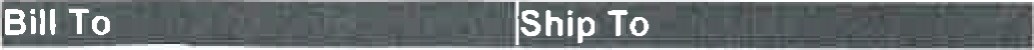 Anytown Police Department         Anytown Police Department25 Police StreetAnytown, MA  01234     1                 TRBRONZE                                Total Response Bronze	       $1,998.00	     $1,998.00	         $1,998.00	            $0.00  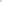 	PackageIncludes: 2 CACH Lite full service licenses to support emergency medical    2                   TRBMAINT		            Annual Software Maintenance	$99.90	    $99.90             $199.80	       100.00%Due 13 months after softwaredelivery	Subtotal:	   $2,197.80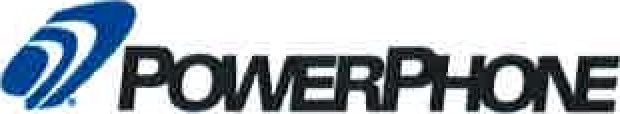 Discount:	           		         $199.80 Discounted Subtotal:		                      $1,998.00 	Tax:	    $0.00	Shipping:	 $0.00	Total:	   $1,998.00                                                                                                       Grand Total	 Currency:	USD	Subtotal:	 $1,998.00	Discount:	$199.80	                      Tax Rate                    0.00%	Tax:	    $0.00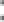 Shipping			            Shipping:			              $0.00 Provider:  Total:			      $1,998.00Name of Eligible Entity / PSAP / RECCName of Eligible Entity / PSAP / RECCName of Eligible Entity / PSAP / RECCName of Eligible Entity / PSAP / RECCName of Eligible Entity / PSAP / RECCAnytown Police DepartmentAnytown Police DepartmentAnytown Police DepartmentAnytown Police DepartmentAnytown Police DepartmentAnytown Police DepartmentAnytown Police DepartmentAnytown Police DepartmentAnytown Police DepartmentAddressAddressAddressAddressAddress15 Main Street15 Main Street15 Main Street15 Main Street15 Main Street15 Main Street15 Main Street15 Main Street15 Main StreetCity/Town/ZipCity/Town/ZipCity/Town/ZipCity/Town/ZipCity/Town/ZipAnytown, MA 01234Anytown, MA 01234Anytown, MA 01234Anytown, MA 01234Anytown, MA 01234Anytown, MA 01234Anytown, MA 01234Anytown, MA 01234Anytown, MA 01234Telephone NumberTelephone NumberTelephone NumberTelephone NumberTelephone Number617-555-1234617-555-1234617-555-1234617-555-1234617-555-1234617-555-1234617-555-1234617-555-1234617-555-1234Fax NumberFax NumberFax NumberFax NumberFax Number617-555-4321617-555-4321617-555-4321617-555-4321617-555-4321617-555-4321617-555-4321617-555-4321617-555-4321WebsiteWebsiteWebsiteWebsiteWebsitewww.anytown-ma.orgwww.anytown-ma.orgwww.anytown-ma.orgwww.anytown-ma.orgwww.anytown-ma.orgwww.anytown-ma.orgwww.anytown-ma.orgwww.anytown-ma.orgwww.anytown-ma.orgName/Title of Authorized SignatoryName/Title of Authorized SignatoryName/Title of Authorized SignatoryName/Title of Authorized SignatoryName/Title of Authorized SignatoryShawn Grant, ChiefShawn Grant, ChiefShawn Grant, ChiefShawn Grant, ChiefShawn Grant, ChiefShawn Grant, ChiefShawn Grant, ChiefShawn Grant, ChiefShawn Grant, ChiefTelephone NumberTelephone NumberTelephone NumberTelephone NumberTelephone Number617-555-1212617-555-1212617-555-1212617-555-1212617-555-1212617-555-1212617-555-1212617-555-1212617-555-1212Email AddressEmail AddressEmail AddressEmail AddressEmail Addresschief@anytownpd-ma.orgchief@anytownpd-ma.orgchief@anytownpd-ma.orgchief@anytownpd-ma.orgchief@anytownpd-ma.orgchief@anytownpd-ma.orgchief@anytownpd-ma.orgchief@anytownpd-ma.orgchief@anytownpd-ma.orgName/Title Program/Contract Manager Name/Title Program/Contract Manager Name/Title Program/Contract Manager Name/Title Program/Contract Manager Name/Title Program/Contract Manager Kyle Sampson, LieutenantKyle Sampson, LieutenantKyle Sampson, LieutenantKyle Sampson, LieutenantKyle Sampson, LieutenantKyle Sampson, LieutenantKyle Sampson, LieutenantKyle Sampson, LieutenantKyle Sampson, LieutenantTelephone NumberTelephone NumberTelephone NumberTelephone NumberTelephone Number617-555-1214617-555-1214617-555-1214617-555-1214617-555-1214617-555-1214617-555-1214617-555-1214617-555-1214Email AddressEmail AddressEmail AddressEmail AddressEmail Addressksampson@anytownpd-ma.orgksampson@anytownpd-ma.orgksampson@anytownpd-ma.orgksampson@anytownpd-ma.orgksampson@anytownpd-ma.orgksampson@anytownpd-ma.orgksampson@anytownpd-ma.orgksampson@anytownpd-ma.orgksampson@anytownpd-ma.orgTotal Grant Funds Requested:Total Grant Funds Requested:Total Grant Funds Requested:Total Grant Funds Requested:Total Grant Funds Requested:Total Grant Funds Requested:$ 6,053.25$ 6,053.25$ 6,053.25$ 6,053.25$ 6,053.25Provide EMD in-house utilizing certified emergency medical dispatchers using the following Emergency Medical Dispatch Protocol Reference System (EMDPRS):Provide EMD in-house utilizing certified emergency medical dispatchers using the following Emergency Medical Dispatch Protocol Reference System (EMDPRS):Provide EMD in-house utilizing certified emergency medical dispatchers using the following Emergency Medical Dispatch Protocol Reference System (EMDPRS):Provide EMD in-house utilizing certified emergency medical dispatchers using the following Emergency Medical Dispatch Protocol Reference System (EMDPRS):Provide EMD in-house utilizing certified emergency medical dispatchers using the following Emergency Medical Dispatch Protocol Reference System (EMDPRS):Provide EMD in-house utilizing certified emergency medical dispatchers using the following Emergency Medical Dispatch Protocol Reference System (EMDPRS):Provide EMD in-house utilizing certified emergency medical dispatchers using the following Emergency Medical Dispatch Protocol Reference System (EMDPRS):Provide EMD in-house utilizing certified emergency medical dispatchers using the following Emergency Medical Dispatch Protocol Reference System (EMDPRS):Provide EMD in-house utilizing certified emergency medical dispatchers using the following Emergency Medical Dispatch Protocol Reference System (EMDPRS):Provide EMD in-house utilizing certified emergency medical dispatchers using the following Emergency Medical Dispatch Protocol Reference System (EMDPRS):Provide EMD in-house utilizing certified emergency medical dispatchers using the following Emergency Medical Dispatch Protocol Reference System (EMDPRS):Provide EMD in-house utilizing certified emergency medical dispatchers using the following Emergency Medical Dispatch Protocol Reference System (EMDPRS):Provide EMD in-house utilizing certified emergency medical dispatchers using the following Emergency Medical Dispatch Protocol Reference System (EMDPRS):Provide EMD in-house utilizing certified emergency medical dispatchers using the following Emergency Medical Dispatch Protocol Reference System (EMDPRS):Provide EMD in-house utilizing certified emergency medical dispatchers using the following Emergency Medical Dispatch Protocol Reference System (EMDPRS):APCO    PowerPhonePowerPhonePowerPhonePowerPhonePriority DispatchPriority DispatchPriority DispatchPriority DispatchPriority Dispatch                                                                   OR                                                                   OR                                                                   OR                                                                   OR                                                                   OR                                                                   OR                                                                   OR                                                                   OR                                                                   OR                                                                   OR                                                                   OR                                                                   OR                                                                   OR                                                                   ORUtilizing the following Certified EMD Resource: Utilizing the following Certified EMD Resource: Utilizing the following Certified EMD Resource: Utilizing the following Certified EMD Resource: Utilizing the following Certified EMD Resource: Utilizing the following Certified EMD Resource: CEMDR’s Emergency Medical Dispatch Protocol Reference System (EMDPRS):CEMDR’s Emergency Medical Dispatch Protocol Reference System (EMDPRS):CEMDR’s Emergency Medical Dispatch Protocol Reference System (EMDPRS):CEMDR’s Emergency Medical Dispatch Protocol Reference System (EMDPRS):CEMDR’s Emergency Medical Dispatch Protocol Reference System (EMDPRS):CEMDR’s Emergency Medical Dispatch Protocol Reference System (EMDPRS):CEMDR’s Emergency Medical Dispatch Protocol Reference System (EMDPRS):CEMDR’s Emergency Medical Dispatch Protocol Reference System (EMDPRS):CEMDR’s Emergency Medical Dispatch Protocol Reference System (EMDPRS):CEMDR’s Emergency Medical Dispatch Protocol Reference System (EMDPRS):PowerPhonePowerPhonePowerPhonePowerPhonePriority DispatchPriority DispatchPriority DispatchPriority DispatchPriority DispatchSign below to acknowledge having read and agreed to the grant conditions and reporting requirements listed in the grant guidelines.  Signed under the penalties of perjury this   1   day of     July   , 2021.Sign below to acknowledge having read and agreed to the grant conditions and reporting requirements listed in the grant guidelines.  Signed under the penalties of perjury this   1   day of     July   , 2021.Sign below to acknowledge having read and agreed to the grant conditions and reporting requirements listed in the grant guidelines.  Signed under the penalties of perjury this   1   day of     July   , 2021.Sign below to acknowledge having read and agreed to the grant conditions and reporting requirements listed in the grant guidelines.  Signed under the penalties of perjury this   1   day of     July   , 2021.Sign below to acknowledge having read and agreed to the grant conditions and reporting requirements listed in the grant guidelines.  Signed under the penalties of perjury this   1   day of     July   , 2021.Sign below to acknowledge having read and agreed to the grant conditions and reporting requirements listed in the grant guidelines.  Signed under the penalties of perjury this   1   day of     July   , 2021.Sign below to acknowledge having read and agreed to the grant conditions and reporting requirements listed in the grant guidelines.  Signed under the penalties of perjury this   1   day of     July   , 2021.Sign below to acknowledge having read and agreed to the grant conditions and reporting requirements listed in the grant guidelines.  Signed under the penalties of perjury this   1   day of     July   , 2021.Sign below to acknowledge having read and agreed to the grant conditions and reporting requirements listed in the grant guidelines.  Signed under the penalties of perjury this   1   day of     July   , 2021.Sign below to acknowledge having read and agreed to the grant conditions and reporting requirements listed in the grant guidelines.  Signed under the penalties of perjury this   1   day of     July   , 2021.Sign below to acknowledge having read and agreed to the grant conditions and reporting requirements listed in the grant guidelines.  Signed under the penalties of perjury this   1   day of     July   , 2021.Sign below to acknowledge having read and agreed to the grant conditions and reporting requirements listed in the grant guidelines.  Signed under the penalties of perjury this   1   day of     July   , 2021.Sign below to acknowledge having read and agreed to the grant conditions and reporting requirements listed in the grant guidelines.  Signed under the penalties of perjury this   1   day of     July   , 2021.Sign below to acknowledge having read and agreed to the grant conditions and reporting requirements listed in the grant guidelines.  Signed under the penalties of perjury this   1   day of     July   , 2021.Chief Shawn GrantChief Shawn GrantChief Shawn GrantChief Shawn GrantChief Shawn GrantChief Shawn GrantChief Shawn GrantChief Shawn GrantChief Shawn GrantChief Shawn GrantChief Shawn GrantChief Shawn GrantChief Shawn GrantORIGINAL SIGNATURE OF AUTHORIZING SIGNATORYORIGINAL SIGNATURE OF AUTHORIZING SIGNATORYORIGINAL SIGNATURE OF AUTHORIZING SIGNATORYORIGINAL SIGNATURE OF AUTHORIZING SIGNATORYORIGINAL SIGNATURE OF AUTHORIZING SIGNATORYORIGINAL SIGNATURE OF AUTHORIZING SIGNATORYORIGINAL SIGNATURE OF AUTHORIZING SIGNATORYORIGINAL SIGNATURE OF AUTHORIZING SIGNATORYFunding CategoryAmount RequestedDetailed Narrative1.  Certified EMD Resource$ Name of CEMDR:(Attached copy of the current contract with CEMDR)2.  Emergency Medical      Dispatch Protocol Reference System$ 1,998.00PowerPhone Total Response Bronze PackageEMD Software or EMD Guide/Cardsets, Annual License, Annual Maintenance, Q/A Annual Maintenance(Attach quote for this category)3.  Other Emergency Medical Dispatch and Quality Assurance of Emergency Medical Dispatch Services$ 4,055.25Lt. Kyle Sampson conducting EMD Q/A review on 10% of 1,500 EMD calls (amount reported on annual Certification of Compliance form), 30 minutes per call = 75 hours x $46.75/hr. OT = $3,506.25Call Assessment recertification course vendor fee $129  Police Department’s CPR certified training instructor conducting (3) 4-hour CPR courses at $35/hr. = $420 For Q/A, PSAPs must provide copy of their annual Certification of Compliance form, name of the individual(s), overtime rate and number of Q/A review hours you are requesting. (Attach contract for Medical Director or Third-party vendor conducting EMD case review for this category)Total Amount of Emergency Medical Dispatch Grant Funding Requested $ 6,053.25CONTRACTOR LEGAL NAME:  City of Anytown(and d/b/a):  Anytown Police DepartmentCONTRACTOR LEGAL NAME:  City of Anytown(and d/b/a):  Anytown Police DepartmentCONTRACTOR LEGAL NAME:  City of Anytown(and d/b/a):  Anytown Police DepartmentCOMMONWEALTH DEPARTMENT NAME:  State 911 DepartmentMMARS Department Code:  EPSCOMMONWEALTH DEPARTMENT NAME:  State 911 DepartmentMMARS Department Code:  EPSCOMMONWEALTH DEPARTMENT NAME:  State 911 DepartmentMMARS Department Code:  EPSLegal Address: (W-9, W-4,T&C):  15 Main Street, Anytown, MA 07128Legal Address: (W-9, W-4,T&C):  15 Main Street, Anytown, MA 07128Legal Address: (W-9, W-4,T&C):  15 Main Street, Anytown, MA 07128Business Mailing Address:   151 Campanelli Drive, Suite A, Middleborough, MA 02346Business Mailing Address:   151 Campanelli Drive, Suite A, Middleborough, MA 02346Business Mailing Address:   151 Campanelli Drive, Suite A, Middleborough, MA 02346Contract Manager:  Lt. Kyle SampsonPhone:  617-555-1212Phone:  617-555-1212Billing Address (if different):  Billing Address (if different):  Billing Address (if different):  E-Mail: ksampson@anytownpd.orgFax: 617-555-1213Fax: 617-555-1213Contract Manager:  Cindy ReynoldsContract Manager:  Cindy ReynoldsPhone:  508-821-7299Contractor Vendor Code:  VC Contractor Vendor Code:  VC E-Mail:  911DeptGrants@mass.govE-Mail:  911DeptGrants@mass.govFax:  508-828-2585Fax:  508-828-2585Vendor Code Address ID (e.g. “AD001”):   AD                . (Note: The Address Id Must be set up for EFT payments.)Vendor Code Address ID (e.g. “AD001”):   AD                . (Note: The Address Id Must be set up for EFT payments.)MMARS Doc ID(s):  CT EPS EMDGMMARS Doc ID(s):  CT EPS EMDGMMARS Doc ID(s):  CT EPS EMDGMMARS Doc ID(s):  CT EPS EMDGVendor Code Address ID (e.g. “AD001”):   AD                . (Note: The Address Id Must be set up for EFT payments.)Vendor Code Address ID (e.g. “AD001”):   AD                . (Note: The Address Id Must be set up for EFT payments.)RFR/Procurement or Other ID Number: FY22 EMDGRFR/Procurement or Other ID Number: FY22 EMDGRFR/Procurement or Other ID Number: FY22 EMDGRFR/Procurement or Other ID Number: FY22 EMDG_X__   NEW CONTRACTPROCUREMENT OR EXCEPTION TYPE: (Check one option only)__ Statewide Contract (OSD or an OSD-designated Department) __ Collective Purchase (Attach OSD approval, scope, budget) _X_ Department Procurement (includes State or Federal grants 815 CMR 2.00)  (Attach RFR and Response or other procurement supporting documentation)__ Emergency Contract  (Attach justification for emergency, scope, budget)__ Contract Employee (Attach Employment Status Form, scope, budget)__ Legislative/Legal or Other: (Attach authorizing language/justification, scope and budget)_X__   NEW CONTRACTPROCUREMENT OR EXCEPTION TYPE: (Check one option only)__ Statewide Contract (OSD or an OSD-designated Department) __ Collective Purchase (Attach OSD approval, scope, budget) _X_ Department Procurement (includes State or Federal grants 815 CMR 2.00)  (Attach RFR and Response or other procurement supporting documentation)__ Emergency Contract  (Attach justification for emergency, scope, budget)__ Contract Employee (Attach Employment Status Form, scope, budget)__ Legislative/Legal or Other: (Attach authorizing language/justification, scope and budget)___  CONTRACT AMENDMENTEnter Current Contract End Date Prior to Amendment:             , 20       .Enter Amendment Amount: $                 . (or “no change”) AMENDMENT TYPE: (Check one option only. Attach details of Amendment changes.)__ Amendment to Scope or Budget (Attach updated scope and budget) __ Interim Contract (Attach justification for Interim Contract and updated scope/budget)__ Contract Employee (Attach any updates to scope or budget)__ Legislative/Legal or Other: (Attach authorizing language/justification and updated scope and budget)___  CONTRACT AMENDMENTEnter Current Contract End Date Prior to Amendment:             , 20       .Enter Amendment Amount: $                 . (or “no change”) AMENDMENT TYPE: (Check one option only. Attach details of Amendment changes.)__ Amendment to Scope or Budget (Attach updated scope and budget) __ Interim Contract (Attach justification for Interim Contract and updated scope/budget)__ Contract Employee (Attach any updates to scope or budget)__ Legislative/Legal or Other: (Attach authorizing language/justification and updated scope and budget)___  CONTRACT AMENDMENTEnter Current Contract End Date Prior to Amendment:             , 20       .Enter Amendment Amount: $                 . (or “no change”) AMENDMENT TYPE: (Check one option only. Attach details of Amendment changes.)__ Amendment to Scope or Budget (Attach updated scope and budget) __ Interim Contract (Attach justification for Interim Contract and updated scope/budget)__ Contract Employee (Attach any updates to scope or budget)__ Legislative/Legal or Other: (Attach authorizing language/justification and updated scope and budget)___  CONTRACT AMENDMENTEnter Current Contract End Date Prior to Amendment:             , 20       .Enter Amendment Amount: $                 . (or “no change”) AMENDMENT TYPE: (Check one option only. Attach details of Amendment changes.)__ Amendment to Scope or Budget (Attach updated scope and budget) __ Interim Contract (Attach justification for Interim Contract and updated scope/budget)__ Contract Employee (Attach any updates to scope or budget)__ Legislative/Legal or Other: (Attach authorizing language/justification and updated scope and budget)The following COMMONWEALTH TERMS AND CONDITIONS (T&C) has been executed, filed with CTR and is incorporated by reference into this Contract. _X_ Commonwealth Terms and Conditions     __ Commonwealth Terms and Conditions For Human and Social ServicesThe following COMMONWEALTH TERMS AND CONDITIONS (T&C) has been executed, filed with CTR and is incorporated by reference into this Contract. _X_ Commonwealth Terms and Conditions     __ Commonwealth Terms and Conditions For Human and Social ServicesThe following COMMONWEALTH TERMS AND CONDITIONS (T&C) has been executed, filed with CTR and is incorporated by reference into this Contract. _X_ Commonwealth Terms and Conditions     __ Commonwealth Terms and Conditions For Human and Social ServicesThe following COMMONWEALTH TERMS AND CONDITIONS (T&C) has been executed, filed with CTR and is incorporated by reference into this Contract. _X_ Commonwealth Terms and Conditions     __ Commonwealth Terms and Conditions For Human and Social ServicesThe following COMMONWEALTH TERMS AND CONDITIONS (T&C) has been executed, filed with CTR and is incorporated by reference into this Contract. _X_ Commonwealth Terms and Conditions     __ Commonwealth Terms and Conditions For Human and Social ServicesThe following COMMONWEALTH TERMS AND CONDITIONS (T&C) has been executed, filed with CTR and is incorporated by reference into this Contract. _X_ Commonwealth Terms and Conditions     __ Commonwealth Terms and Conditions For Human and Social ServicesCOMPENSATION: (Check ONE option): The Department certifies that payments for authorized performance accepted in accordance with the terms of this Contract will be supported in the state accounting system by sufficient appropriations or other non-appropriated funds, subject to intercept for Commonwealth owed debts under 815 CMR 9.00.  __ Rate Contract (No Maximum Obligation.  Attach details of all rates, units, calculations, conditions or terms and any changes if rates or terms are being amended.)_X_ Maximum Obligation Contract  Enter Total Maximum Obligation for total duration of this Contract (or new Total if Contract is being amended). $ 6,053.25.  COMPENSATION: (Check ONE option): The Department certifies that payments for authorized performance accepted in accordance with the terms of this Contract will be supported in the state accounting system by sufficient appropriations or other non-appropriated funds, subject to intercept for Commonwealth owed debts under 815 CMR 9.00.  __ Rate Contract (No Maximum Obligation.  Attach details of all rates, units, calculations, conditions or terms and any changes if rates or terms are being amended.)_X_ Maximum Obligation Contract  Enter Total Maximum Obligation for total duration of this Contract (or new Total if Contract is being amended). $ 6,053.25.  COMPENSATION: (Check ONE option): The Department certifies that payments for authorized performance accepted in accordance with the terms of this Contract will be supported in the state accounting system by sufficient appropriations or other non-appropriated funds, subject to intercept for Commonwealth owed debts under 815 CMR 9.00.  __ Rate Contract (No Maximum Obligation.  Attach details of all rates, units, calculations, conditions or terms and any changes if rates or terms are being amended.)_X_ Maximum Obligation Contract  Enter Total Maximum Obligation for total duration of this Contract (or new Total if Contract is being amended). $ 6,053.25.  COMPENSATION: (Check ONE option): The Department certifies that payments for authorized performance accepted in accordance with the terms of this Contract will be supported in the state accounting system by sufficient appropriations or other non-appropriated funds, subject to intercept for Commonwealth owed debts under 815 CMR 9.00.  __ Rate Contract (No Maximum Obligation.  Attach details of all rates, units, calculations, conditions or terms and any changes if rates or terms are being amended.)_X_ Maximum Obligation Contract  Enter Total Maximum Obligation for total duration of this Contract (or new Total if Contract is being amended). $ 6,053.25.  COMPENSATION: (Check ONE option): The Department certifies that payments for authorized performance accepted in accordance with the terms of this Contract will be supported in the state accounting system by sufficient appropriations or other non-appropriated funds, subject to intercept for Commonwealth owed debts under 815 CMR 9.00.  __ Rate Contract (No Maximum Obligation.  Attach details of all rates, units, calculations, conditions or terms and any changes if rates or terms are being amended.)_X_ Maximum Obligation Contract  Enter Total Maximum Obligation for total duration of this Contract (or new Total if Contract is being amended). $ 6,053.25.  COMPENSATION: (Check ONE option): The Department certifies that payments for authorized performance accepted in accordance with the terms of this Contract will be supported in the state accounting system by sufficient appropriations or other non-appropriated funds, subject to intercept for Commonwealth owed debts under 815 CMR 9.00.  __ Rate Contract (No Maximum Obligation.  Attach details of all rates, units, calculations, conditions or terms and any changes if rates or terms are being amended.)_X_ Maximum Obligation Contract  Enter Total Maximum Obligation for total duration of this Contract (or new Total if Contract is being amended). $ 6,053.25.  PROMPT PAYMENT DISCOUNTS (PPD):  Commonwealth payments are issued through EFT 45 days from invoice receipt. Contractors requesting accelerated payments must identify a PPD as follows:  Payment issued within 10 days __% PPD; Payment issued within 15 days __ % PPD; Payment issued within 20 days __ % PPD; Payment issued within 30 days __% PPD.  If PPD percentages are left blank, identify reason: _X_agree to standard 45 day cycle __ statutory/legal or Ready Payments (G.L. c. 29, § 23A); __ only initial payment (subsequent payments scheduled to support standard EFT 45 day payment cycle. See Prompt Pay Discounts Policy.)PROMPT PAYMENT DISCOUNTS (PPD):  Commonwealth payments are issued through EFT 45 days from invoice receipt. Contractors requesting accelerated payments must identify a PPD as follows:  Payment issued within 10 days __% PPD; Payment issued within 15 days __ % PPD; Payment issued within 20 days __ % PPD; Payment issued within 30 days __% PPD.  If PPD percentages are left blank, identify reason: _X_agree to standard 45 day cycle __ statutory/legal or Ready Payments (G.L. c. 29, § 23A); __ only initial payment (subsequent payments scheduled to support standard EFT 45 day payment cycle. See Prompt Pay Discounts Policy.)PROMPT PAYMENT DISCOUNTS (PPD):  Commonwealth payments are issued through EFT 45 days from invoice receipt. Contractors requesting accelerated payments must identify a PPD as follows:  Payment issued within 10 days __% PPD; Payment issued within 15 days __ % PPD; Payment issued within 20 days __ % PPD; Payment issued within 30 days __% PPD.  If PPD percentages are left blank, identify reason: _X_agree to standard 45 day cycle __ statutory/legal or Ready Payments (G.L. c. 29, § 23A); __ only initial payment (subsequent payments scheduled to support standard EFT 45 day payment cycle. See Prompt Pay Discounts Policy.)PROMPT PAYMENT DISCOUNTS (PPD):  Commonwealth payments are issued through EFT 45 days from invoice receipt. Contractors requesting accelerated payments must identify a PPD as follows:  Payment issued within 10 days __% PPD; Payment issued within 15 days __ % PPD; Payment issued within 20 days __ % PPD; Payment issued within 30 days __% PPD.  If PPD percentages are left blank, identify reason: _X_agree to standard 45 day cycle __ statutory/legal or Ready Payments (G.L. c. 29, § 23A); __ only initial payment (subsequent payments scheduled to support standard EFT 45 day payment cycle. See Prompt Pay Discounts Policy.)PROMPT PAYMENT DISCOUNTS (PPD):  Commonwealth payments are issued through EFT 45 days from invoice receipt. Contractors requesting accelerated payments must identify a PPD as follows:  Payment issued within 10 days __% PPD; Payment issued within 15 days __ % PPD; Payment issued within 20 days __ % PPD; Payment issued within 30 days __% PPD.  If PPD percentages are left blank, identify reason: _X_agree to standard 45 day cycle __ statutory/legal or Ready Payments (G.L. c. 29, § 23A); __ only initial payment (subsequent payments scheduled to support standard EFT 45 day payment cycle. See Prompt Pay Discounts Policy.)PROMPT PAYMENT DISCOUNTS (PPD):  Commonwealth payments are issued through EFT 45 days from invoice receipt. Contractors requesting accelerated payments must identify a PPD as follows:  Payment issued within 10 days __% PPD; Payment issued within 15 days __ % PPD; Payment issued within 20 days __ % PPD; Payment issued within 30 days __% PPD.  If PPD percentages are left blank, identify reason: _X_agree to standard 45 day cycle __ statutory/legal or Ready Payments (G.L. c. 29, § 23A); __ only initial payment (subsequent payments scheduled to support standard EFT 45 day payment cycle. See Prompt Pay Discounts Policy.)BRIEF DESCRIPTION OF CONTRACT PERFORMANCE or REASON FOR AMENDMENT: (Enter the Contract title, purpose, fiscal year(s) and a detailed description of the scope of performance or what is being amended for a Contract Amendment.  Attach all supporting documentation and justifications.) Contract is for the reimbursement of funds under the State 911 Department FY 2022 Emergency Medical Dispatch Grant as authorized and awarded in compliance with grant guidelines and grantee’s approved application.BRIEF DESCRIPTION OF CONTRACT PERFORMANCE or REASON FOR AMENDMENT: (Enter the Contract title, purpose, fiscal year(s) and a detailed description of the scope of performance or what is being amended for a Contract Amendment.  Attach all supporting documentation and justifications.) Contract is for the reimbursement of funds under the State 911 Department FY 2022 Emergency Medical Dispatch Grant as authorized and awarded in compliance with grant guidelines and grantee’s approved application.BRIEF DESCRIPTION OF CONTRACT PERFORMANCE or REASON FOR AMENDMENT: (Enter the Contract title, purpose, fiscal year(s) and a detailed description of the scope of performance or what is being amended for a Contract Amendment.  Attach all supporting documentation and justifications.) Contract is for the reimbursement of funds under the State 911 Department FY 2022 Emergency Medical Dispatch Grant as authorized and awarded in compliance with grant guidelines and grantee’s approved application.BRIEF DESCRIPTION OF CONTRACT PERFORMANCE or REASON FOR AMENDMENT: (Enter the Contract title, purpose, fiscal year(s) and a detailed description of the scope of performance or what is being amended for a Contract Amendment.  Attach all supporting documentation and justifications.) Contract is for the reimbursement of funds under the State 911 Department FY 2022 Emergency Medical Dispatch Grant as authorized and awarded in compliance with grant guidelines and grantee’s approved application.BRIEF DESCRIPTION OF CONTRACT PERFORMANCE or REASON FOR AMENDMENT: (Enter the Contract title, purpose, fiscal year(s) and a detailed description of the scope of performance or what is being amended for a Contract Amendment.  Attach all supporting documentation and justifications.) Contract is for the reimbursement of funds under the State 911 Department FY 2022 Emergency Medical Dispatch Grant as authorized and awarded in compliance with grant guidelines and grantee’s approved application.BRIEF DESCRIPTION OF CONTRACT PERFORMANCE or REASON FOR AMENDMENT: (Enter the Contract title, purpose, fiscal year(s) and a detailed description of the scope of performance or what is being amended for a Contract Amendment.  Attach all supporting documentation and justifications.) Contract is for the reimbursement of funds under the State 911 Department FY 2022 Emergency Medical Dispatch Grant as authorized and awarded in compliance with grant guidelines and grantee’s approved application.ANTICIPATED START DATE:  (Complete ONE option only) The Department and Contractor certify for this Contract, or Contract Amendment, that Contract obligations:  _X_ 1. may be incurred as of the Effective Date (latest signature date below) and no obligations have been incurred prior to the Effective Date.  __ 2. may be incurred as of            , 20      , a date LATER than the Effective Date below and no obligations have been incurred prior to the Effective Date.__3. were incurred as of              , 20       , a date PRIOR to the Effective Date below, and the parties agree that payments for any obligations incurred prior to the Effective Date are authorized to be made either as settlement payments or as authorized reimbursement payments, and that the details and circumstances of all obligations under this Contract are attached and incorporated into this Contract.  Acceptance of payments forever releases the Commonwealth from further claims related to these obligations.  ANTICIPATED START DATE:  (Complete ONE option only) The Department and Contractor certify for this Contract, or Contract Amendment, that Contract obligations:  _X_ 1. may be incurred as of the Effective Date (latest signature date below) and no obligations have been incurred prior to the Effective Date.  __ 2. may be incurred as of            , 20      , a date LATER than the Effective Date below and no obligations have been incurred prior to the Effective Date.__3. were incurred as of              , 20       , a date PRIOR to the Effective Date below, and the parties agree that payments for any obligations incurred prior to the Effective Date are authorized to be made either as settlement payments or as authorized reimbursement payments, and that the details and circumstances of all obligations under this Contract are attached and incorporated into this Contract.  Acceptance of payments forever releases the Commonwealth from further claims related to these obligations.  ANTICIPATED START DATE:  (Complete ONE option only) The Department and Contractor certify for this Contract, or Contract Amendment, that Contract obligations:  _X_ 1. may be incurred as of the Effective Date (latest signature date below) and no obligations have been incurred prior to the Effective Date.  __ 2. may be incurred as of            , 20      , a date LATER than the Effective Date below and no obligations have been incurred prior to the Effective Date.__3. were incurred as of              , 20       , a date PRIOR to the Effective Date below, and the parties agree that payments for any obligations incurred prior to the Effective Date are authorized to be made either as settlement payments or as authorized reimbursement payments, and that the details and circumstances of all obligations under this Contract are attached and incorporated into this Contract.  Acceptance of payments forever releases the Commonwealth from further claims related to these obligations.  ANTICIPATED START DATE:  (Complete ONE option only) The Department and Contractor certify for this Contract, or Contract Amendment, that Contract obligations:  _X_ 1. may be incurred as of the Effective Date (latest signature date below) and no obligations have been incurred prior to the Effective Date.  __ 2. may be incurred as of            , 20      , a date LATER than the Effective Date below and no obligations have been incurred prior to the Effective Date.__3. were incurred as of              , 20       , a date PRIOR to the Effective Date below, and the parties agree that payments for any obligations incurred prior to the Effective Date are authorized to be made either as settlement payments or as authorized reimbursement payments, and that the details and circumstances of all obligations under this Contract are attached and incorporated into this Contract.  Acceptance of payments forever releases the Commonwealth from further claims related to these obligations.  ANTICIPATED START DATE:  (Complete ONE option only) The Department and Contractor certify for this Contract, or Contract Amendment, that Contract obligations:  _X_ 1. may be incurred as of the Effective Date (latest signature date below) and no obligations have been incurred prior to the Effective Date.  __ 2. may be incurred as of            , 20      , a date LATER than the Effective Date below and no obligations have been incurred prior to the Effective Date.__3. were incurred as of              , 20       , a date PRIOR to the Effective Date below, and the parties agree that payments for any obligations incurred prior to the Effective Date are authorized to be made either as settlement payments or as authorized reimbursement payments, and that the details and circumstances of all obligations under this Contract are attached and incorporated into this Contract.  Acceptance of payments forever releases the Commonwealth from further claims related to these obligations.  ANTICIPATED START DATE:  (Complete ONE option only) The Department and Contractor certify for this Contract, or Contract Amendment, that Contract obligations:  _X_ 1. may be incurred as of the Effective Date (latest signature date below) and no obligations have been incurred prior to the Effective Date.  __ 2. may be incurred as of            , 20      , a date LATER than the Effective Date below and no obligations have been incurred prior to the Effective Date.__3. were incurred as of              , 20       , a date PRIOR to the Effective Date below, and the parties agree that payments for any obligations incurred prior to the Effective Date are authorized to be made either as settlement payments or as authorized reimbursement payments, and that the details and circumstances of all obligations under this Contract are attached and incorporated into this Contract.  Acceptance of payments forever releases the Commonwealth from further claims related to these obligations.  CONTRACT END DATE:  Contract performance shall terminate as of June 30, 2022, with no new obligations being incurred after this date unless the Contract is properly amended, provided that the terms of this Contract and performance expectations and obligations shall survive its termination for the purpose of resolving any claim or dispute, for completing any negotiated terms and warranties, to allow any close out or transition performance, reporting, invoicing or final payments, or during any lapse between amendments.CONTRACT END DATE:  Contract performance shall terminate as of June 30, 2022, with no new obligations being incurred after this date unless the Contract is properly amended, provided that the terms of this Contract and performance expectations and obligations shall survive its termination for the purpose of resolving any claim or dispute, for completing any negotiated terms and warranties, to allow any close out or transition performance, reporting, invoicing or final payments, or during any lapse between amendments.CONTRACT END DATE:  Contract performance shall terminate as of June 30, 2022, with no new obligations being incurred after this date unless the Contract is properly amended, provided that the terms of this Contract and performance expectations and obligations shall survive its termination for the purpose of resolving any claim or dispute, for completing any negotiated terms and warranties, to allow any close out or transition performance, reporting, invoicing or final payments, or during any lapse between amendments.CONTRACT END DATE:  Contract performance shall terminate as of June 30, 2022, with no new obligations being incurred after this date unless the Contract is properly amended, provided that the terms of this Contract and performance expectations and obligations shall survive its termination for the purpose of resolving any claim or dispute, for completing any negotiated terms and warranties, to allow any close out or transition performance, reporting, invoicing or final payments, or during any lapse between amendments.CONTRACT END DATE:  Contract performance shall terminate as of June 30, 2022, with no new obligations being incurred after this date unless the Contract is properly amended, provided that the terms of this Contract and performance expectations and obligations shall survive its termination for the purpose of resolving any claim or dispute, for completing any negotiated terms and warranties, to allow any close out or transition performance, reporting, invoicing or final payments, or during any lapse between amendments.CONTRACT END DATE:  Contract performance shall terminate as of June 30, 2022, with no new obligations being incurred after this date unless the Contract is properly amended, provided that the terms of this Contract and performance expectations and obligations shall survive its termination for the purpose of resolving any claim or dispute, for completing any negotiated terms and warranties, to allow any close out or transition performance, reporting, invoicing or final payments, or during any lapse between amendments.CERTIFICATIONS:  Notwithstanding verbal or other representations by the parties, the “Effective Date” of this Contract or Amendment shall be the latest date that this Contract or Amendment has been executed by an authorized signatory of the Contractor, the Department, or a later Contract or Amendment Start Date specified above, subject to any required approvals.  The Contractor makes all certifications required under the attached Contractor Certifications (incorporated by reference if not attached hereto) under the pains and penalties of perjury, agrees to provide any required documentation upon request to support compliance, and agrees that all terms governing performance of this Contract and doing business in Massachusetts are attached or incorporated by reference herein according to the following hierarchy of document precedence, the applicable Commonwealth Terms and Conditions, this Standard Contract Form including the Instructions and Contractor Certifications, the Request for Response (RFR) or other solicitation, the Contractor’s Response, and additional negotiated terms, provided that additional negotiated terms will take precedence over the relevant terms in the RFR and the Contractor’s Response only if made using the process outlined in  801 CMR 21.07, incorporated herein, provided that any amended RFR or Response terms result in best value, lower costs, or a more cost effective Contract.CERTIFICATIONS:  Notwithstanding verbal or other representations by the parties, the “Effective Date” of this Contract or Amendment shall be the latest date that this Contract or Amendment has been executed by an authorized signatory of the Contractor, the Department, or a later Contract or Amendment Start Date specified above, subject to any required approvals.  The Contractor makes all certifications required under the attached Contractor Certifications (incorporated by reference if not attached hereto) under the pains and penalties of perjury, agrees to provide any required documentation upon request to support compliance, and agrees that all terms governing performance of this Contract and doing business in Massachusetts are attached or incorporated by reference herein according to the following hierarchy of document precedence, the applicable Commonwealth Terms and Conditions, this Standard Contract Form including the Instructions and Contractor Certifications, the Request for Response (RFR) or other solicitation, the Contractor’s Response, and additional negotiated terms, provided that additional negotiated terms will take precedence over the relevant terms in the RFR and the Contractor’s Response only if made using the process outlined in  801 CMR 21.07, incorporated herein, provided that any amended RFR or Response terms result in best value, lower costs, or a more cost effective Contract.CERTIFICATIONS:  Notwithstanding verbal or other representations by the parties, the “Effective Date” of this Contract or Amendment shall be the latest date that this Contract or Amendment has been executed by an authorized signatory of the Contractor, the Department, or a later Contract or Amendment Start Date specified above, subject to any required approvals.  The Contractor makes all certifications required under the attached Contractor Certifications (incorporated by reference if not attached hereto) under the pains and penalties of perjury, agrees to provide any required documentation upon request to support compliance, and agrees that all terms governing performance of this Contract and doing business in Massachusetts are attached or incorporated by reference herein according to the following hierarchy of document precedence, the applicable Commonwealth Terms and Conditions, this Standard Contract Form including the Instructions and Contractor Certifications, the Request for Response (RFR) or other solicitation, the Contractor’s Response, and additional negotiated terms, provided that additional negotiated terms will take precedence over the relevant terms in the RFR and the Contractor’s Response only if made using the process outlined in  801 CMR 21.07, incorporated herein, provided that any amended RFR or Response terms result in best value, lower costs, or a more cost effective Contract.CERTIFICATIONS:  Notwithstanding verbal or other representations by the parties, the “Effective Date” of this Contract or Amendment shall be the latest date that this Contract or Amendment has been executed by an authorized signatory of the Contractor, the Department, or a later Contract or Amendment Start Date specified above, subject to any required approvals.  The Contractor makes all certifications required under the attached Contractor Certifications (incorporated by reference if not attached hereto) under the pains and penalties of perjury, agrees to provide any required documentation upon request to support compliance, and agrees that all terms governing performance of this Contract and doing business in Massachusetts are attached or incorporated by reference herein according to the following hierarchy of document precedence, the applicable Commonwealth Terms and Conditions, this Standard Contract Form including the Instructions and Contractor Certifications, the Request for Response (RFR) or other solicitation, the Contractor’s Response, and additional negotiated terms, provided that additional negotiated terms will take precedence over the relevant terms in the RFR and the Contractor’s Response only if made using the process outlined in  801 CMR 21.07, incorporated herein, provided that any amended RFR or Response terms result in best value, lower costs, or a more cost effective Contract.CERTIFICATIONS:  Notwithstanding verbal or other representations by the parties, the “Effective Date” of this Contract or Amendment shall be the latest date that this Contract or Amendment has been executed by an authorized signatory of the Contractor, the Department, or a later Contract or Amendment Start Date specified above, subject to any required approvals.  The Contractor makes all certifications required under the attached Contractor Certifications (incorporated by reference if not attached hereto) under the pains and penalties of perjury, agrees to provide any required documentation upon request to support compliance, and agrees that all terms governing performance of this Contract and doing business in Massachusetts are attached or incorporated by reference herein according to the following hierarchy of document precedence, the applicable Commonwealth Terms and Conditions, this Standard Contract Form including the Instructions and Contractor Certifications, the Request for Response (RFR) or other solicitation, the Contractor’s Response, and additional negotiated terms, provided that additional negotiated terms will take precedence over the relevant terms in the RFR and the Contractor’s Response only if made using the process outlined in  801 CMR 21.07, incorporated herein, provided that any amended RFR or Response terms result in best value, lower costs, or a more cost effective Contract.CERTIFICATIONS:  Notwithstanding verbal or other representations by the parties, the “Effective Date” of this Contract or Amendment shall be the latest date that this Contract or Amendment has been executed by an authorized signatory of the Contractor, the Department, or a later Contract or Amendment Start Date specified above, subject to any required approvals.  The Contractor makes all certifications required under the attached Contractor Certifications (incorporated by reference if not attached hereto) under the pains and penalties of perjury, agrees to provide any required documentation upon request to support compliance, and agrees that all terms governing performance of this Contract and doing business in Massachusetts are attached or incorporated by reference herein according to the following hierarchy of document precedence, the applicable Commonwealth Terms and Conditions, this Standard Contract Form including the Instructions and Contractor Certifications, the Request for Response (RFR) or other solicitation, the Contractor’s Response, and additional negotiated terms, provided that additional negotiated terms will take precedence over the relevant terms in the RFR and the Contractor’s Response only if made using the process outlined in  801 CMR 21.07, incorporated herein, provided that any amended RFR or Response terms result in best value, lower costs, or a more cost effective Contract.AUTHORIZING SIGNATURE FOR THE CONTRACTOR:X:       Shawn Grant                                  .   Date:   7/1 /2021.                                  (Signature and Date Must Be Handwritten At Time of Signature)Print Name:     Shawn Grant                                                            .Print Title:        Chief of Police                                                        .AUTHORIZING SIGNATURE FOR THE CONTRACTOR:X:       Shawn Grant                                  .   Date:   7/1 /2021.                                  (Signature and Date Must Be Handwritten At Time of Signature)Print Name:     Shawn Grant                                                            .Print Title:        Chief of Police                                                        .AUTHORIZING SIGNATURE FOR THE COMMONWEALTH:X:                                                                                .   Date:                                 .(Signature and Date Must Be Handwritten At Time of Signature)Print Name:            Frank Pozniak                                                                .Print Title:             Executive Director                                                           .AUTHORIZING SIGNATURE FOR THE COMMONWEALTH:X:                                                                                .   Date:                                 .(Signature and Date Must Be Handwritten At Time of Signature)Print Name:            Frank Pozniak                                                                .Print Title:             Executive Director                                                           .AUTHORIZING SIGNATURE FOR THE COMMONWEALTH:X:                                                                                .   Date:                                 .(Signature and Date Must Be Handwritten At Time of Signature)Print Name:            Frank Pozniak                                                                .Print Title:             Executive Director                                                           .AUTHORIZING SIGNATURE FOR THE COMMONWEALTH:X:                                                                                .   Date:                                 .(Signature and Date Must Be Handwritten At Time of Signature)Print Name:            Frank Pozniak                                                                .Print Title:             Executive Director                                                           .AUTHORIZED SIGNATORY NAMETITLEShawn GrantChief of PoliceKyle SampsonLieutenantDate:06/07/2021Valid Until:10/31/2021Quantity	       Part Number:                            Product	               List Price        Unit Price        Ext. Price    Discount